Community Impact StatementCouncil File 22-1070
Neighborhood Council Meetings / EmpowerLA Virtual Governance (EVG) System / In-Person / Emergency DeclarationsFebruary 15, 2023The North Hollywood West Neighborhood Council supports CF 22-1070 to assess if individual Neighborhood Councils may be granted the flexibility to select a preferred meeting option going forward (virtual meetings, in-person meetings, or a hybrid meeting option). North Hollywood West Neighborhood Council recommends City Council and the Department of Neighborhood Empowerment authorize Neighborhood Councils to return to in-person meetings with or without a virtual meeting option. 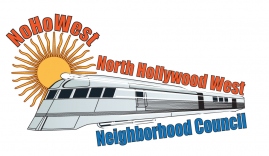 North Hollywood West Neighborhood Council
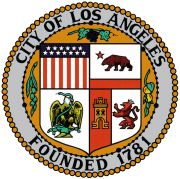 Executive BoardGreg Wright
PresidentCarol Rose
Vice PresidentLorraine MatzaSecretaryLeslie Ann Myrick-Rose
TreasurerBoard MembersAlessandra Taryn BeaVickie CoronaJohn DinkjianJames KompareJonathan RogersCharles SavinarExecutive BoardGreg Wright
PresidentCarol Rose
Vice PresidentLorraine MatzaSecretaryLeslie Ann Myrick-Rose
TreasurerBoard MembersAlessandra Taryn BeaVickie CoronaJohn DinkjianJames KompareJonathan RogersCharles Savinar